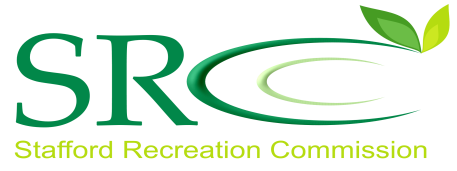 2023 Youth Basketball Sign Up    Girls Basketball - (1st - 5th Grade Girls)Boys Basketball - (1st - 5th Grade Boys)$20.00 Fee & Registration forms are due by Friday November 24th    Child’s name:  _____________________________________Grade:  ____   T-shirt size:  YXS   YS  YM  YL  AS  AM  AL  Parent Name:  ____________________________________Contact #:  _______________________________________Email Address _____________________________________I (or someone I know) am willing to volunteer as a Coach.	  YES               NOCoach Name_____________________________Coach Phone#_______________Parent/Guardian Signature:  ______________________________Please Note - Basketball is played in the Stafford county league with games potentially being played in Stafford, St. John, Macksville, Kinsley, Lewis, Rozel and Larned.   Teams for both girls and boys are broken into - 1st and 2nd grade, 3rd and 4th grade and 5th grade teamsReturn forms with payment to Stafford Recreation drop box(115 N. Park), Stafford Elementary Office, mailed to SRC at PO Box 56 Stafford KS 67578 or emailed to staff@staffordrec.com.*I give consent for SRC to permission to take and publish my child’s photo on any media publications it utilizes**It is specifically understood that participation in youth sports has potential dangers.  I acknowledge these dangers exist and understand that the SRC, its agents, coaches and officials are not liable for any claims arising out of injury or accident.Any questions please call (620)234-2222 (leave message) or email - staff@staffordrec.com